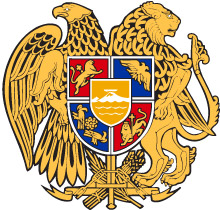 ՀԱՅԱՍՏԱՆԻ ՀԱՆՐԱՊԵՏՈՒԹՅԱՆ ՀԱՇՎԵՔՆՆԻՉ ՊԱԼԱՏՈ Ր Ո Շ ՈՒ Մ2022 թվականի նոյեմբերի  24-ի թիվ 225–ԱՀԱՅԱՍՏԱՆԻ ՀԱՆՐԱՊԵՏՈՒԹՅԱՆ ԿՐԹՈՒԹՅԱՆ, ԳԻՏՈՒԹՅԱՆ, ՄՇԱԿՈՒՅԹԻ ԵՎ ՍՊՈՐՏԻ ՆԱԽԱՐԱՐՈՒԹՅՈՒՆՈՒՄ 2022 ԹՎԱԿԱՆԻ ՊԵՏԱԿԱՆ ԲՅՈՒՋԵԻ ՎԵՑ ԱՄԻՍՆԵՐԻ ԿԱՏԱՐՄԱՆ ՀԱՇՎԵՔՆՆՈՒԹՅԱՆ ԱՐԴՅՈՒՆՔՆԵՐԻ ՎԵՐԱԲԵՐՅԱԼ ԸՆԹԱՑԻԿ ԵԶՐԱԿԱՑՈՒԹՅՈՒՆԸ ՀԱՍՏԱՏԵԼՈՒ ՄԱՍԻՆ	Ղեկավարվելով «Հաշվեքննիչ պալատի մասին» Հայաստանի Հանրապետության օրենքի 16-րդ հոդվածի 9-րդ մասի 5-րդ կետով՝  Հաշվեքննիչ պալատըՈ Ր Ո Շ ՈՒ Մ  Է՝Հաստատել Հայաստանի Հանրապետության կրթության, գիտության, մշակույթի և սպորտի նախարարությունում 2022 թվականի պետական բյուջեի վեց ամիսների կատարման հաշվեքննության արդյունքների վերաբերյալ ընթացիկ եզրակացությունը՝ համաձայն հավելվածի:ՀԱՇՎԵՔՆՆԻՉ ՊԱԼԱՏԻ ՆԱԽԱԳԱՀԱՏՈՄ ՋԱՆՋՈՒՂԱԶՅԱՆ